SPOPAD MED SLOVENCI (Učbenik stran 107-109)Zakaj so se Slovenci spopadli med sebojNasprotje med meščanskim in marksističnim taborom obstajajo že pred vojno zaradi _________________________________________ in ___________________________________________. Z okupacijo se nasprotja poglobijo, zaradi želje po ______________________________________________ in _____________________________________________________________________________________.Komunistična stranka in somišljeniki organizirajo oborožen odpor in ustanovijo OF. Meščanski tabor – lojalnost do okupatorja. Posamezni pripadniki meščanskega tabora so čedalje bolj nestrpni do OF in odklanjajo sodelovanje, nekateri začnejo sodelovati z okupatorjem, postanejo KOLABORANTI ali izdajalci.Kaj prevzame VARNOSTNO-OBVEŠČEVALNA SLUŽBA (VOS)? ___________________________________________________________________________________________________________________________________________________________________________________________________________________________________________________________________________________________________________________________________________________________________________________________________________________________________________________Odločilo vlogo v spopadu med Slovenci je imela tudi KATOLIŠKA CERKEV.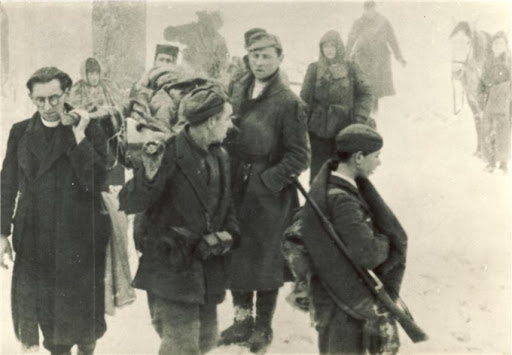 Iz obeh virov razberi kateri tabor (meščanski in/ali marksistični) duhovniki podpirajo med 2. svetovno vojno_______________________________________________________________________________________Ustanovitev vaških stražNestrpnost med obema tabora preraste v  oborožene spopade.Meščanski tabor leta 1941 ustanovi oborožene skupine imenovane vaške straže.Namen delovanja:samoobramba podeželskega prebivalstva pred revolucionarnim nasiljem posameznih članov OF,uničiti partizansko gibanje in tako bo vojni komunistom preprečiti prevzem oblasti.Vaške straže ustanavljajo in organizirajo Italijani, pomagajo jim z oborožitvijo, obleko in hrano.Na slovenskem ozemlju deluje tudi četniško gibanje.Razloži za kaj se bojuje četniško gibanje, s kom se povezujejo in koga napadajo._____________________________________________________________________________________________________________________________________________________________________________________________________________________________________________________________________S čim pripadniki vaških straž, četnikov in meščanskega tabora preidejo v kolaboracijo?______________________________________________________________________________________Kdaj in kje partizani premagajo vaške straže in četnike?_____________________________________________________________________________________________________________________________________________________________________________________________________________________________________________________________________Za katere cilje so se borili slovenski domobranciOb kapitulaciji Italije so oblast v Ljubljanski pokrajini prevzeli Nemci. Vodstvo zaupajo Leonu Rupniku, ki načrtuje prevzem oblasti ob koncu vojne. Za obrambo pred komunizmom je bilo na njegovo pobudo ustanovljeno slovensko domobranstvo:domobranci so delovali kot pomožne policijske sile pod nemškim poveljstvom (od Nemcev dobivajo orožje in plačilo),varovali so prometne povezave in vasi,med nemškimi ofenzivami so proti partizanom pomagali redni nemški vojski.S pomočjo vira, ki je del domobranske prisege, odgovori na naslednja vprašanja.Skupaj s katero vojsko naj bi se borili domobranci?____________________________________________________________________________________________________Za katere cilje naj bi se bojevali domobranci?____________________________________________________________________________________________________Kdo so bili po tvojem mnenju v prisegi omenjeni »banditi«?____________________________________________________________________________________________________Zakaj partizani in zavezniki domobrance prištevajo med kolaboracioniste (izdajalce)?_______________________________________________________________________________________________________________________________________________________________________________________________________________________________________________________________________________________________________________________Kaj se zgodi z domobranskimi enotami ob koncu druge svetovne vojne?______________________________________________________________________________________________________________________________________________________________________________